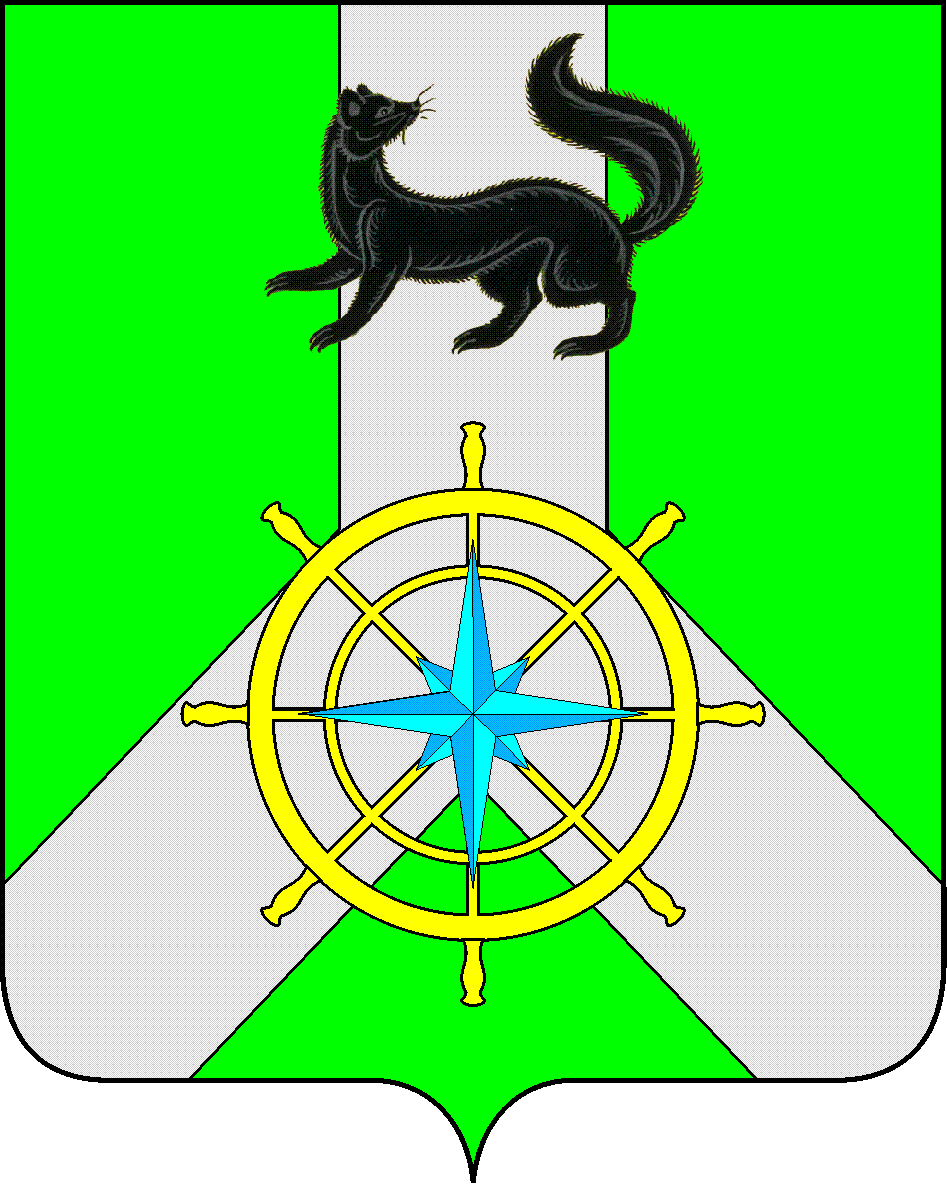 Р О С С И Й С К А Я   Ф Е Д Е Р А Ц И ЯИ Р К У Т С К А Я   О Б Л А С Т ЬК И Р Е Н С К И Й   М У Н И Ц И П А Л Ь Н Ы Й   Р А Й О НА Д М И Н И С Т Р А Ц И Я П О С Т А Н О В Л Е Н И ЕОб утверждении Положения о предоставлении субсидий                                                                                                     Утверждено                                                                                           Постановлением  мэра							      Киренского муниципального района								№  379 от « 29 » апреля 2013г.                                                        ПОЛОЖЕНИЕ   о    предоставления   субсидий   в целях возмещения затрат в связи с производством и (или) переработкой (в том числе на арендованных основных средствах) сельскохозяйственной продукции, выполнением работ и оказанием услуг в области сельского хозяйства за счет средств районного  бюджета.1.Настоящее Положение  устанавливает условия и порядок предоставления субсидий за счет средств районного бюджета в целях возмещения части затрат  в связи с производством и (или) переработкой ( в том числе на арендованных основных средствах) сельскохозяйственной продукции, выполнения работ и оказания услуг в области сельского хозяйства на поддержку отдельных направлений сельского хозяйства, предусмотренных настоящим Положением (далее - субсидий), категории лиц, имеющих право на получение субсидий, а также порядок возврата субсидий в случае нарушения условий, установленных при их предоставлении.    2.Уполномоченным органом по предоставлению субсидий является Финансовое управление Киренского муниципального района.           3. Субсидии   из районного  бюджета предоставляются получателям субсидий   в  пределах   средств, предусмотренных   в   районном  бюджете на 2013год, и лимитов  бюджетных  обязательств на текущий финансовый год.Объем субсидий не может превышать 90процентов фактических затрат лиц ,имеющих право на получение субсидий.              4. Категории получателей   субсидий    из  районного  бюджета :             1) организации , осуществляющие производство сельскохозяйственной продукции, ее первичную и последующую переработку и реализацию этой продукции,  зарегистрированные  на  территории   Киренского  района в  установленном  законом  порядке, при условии, что в общем доходе доля от реализации этой продукции составляет не менее 70процентов в течение календарного года;               2)граждане, зарегистрированные на территории Киренского района в установленном законом порядке, ведущие  личное  подсобное  хозяйство, в соответствии с Федеральным  законом  от 7 июля  2003г. № 112- ФЗ «О личном  подсобном  хозяйстве»;	3).крестьянские (фермерские) хозяйства в соответствии с Федеральным законом от 11 июня 2003года №74-ФЗ «О крестьянском (фермерском) хозяйстве.	При совместном упоминании  получатели субсидий, указанные в подпунктах 1-3 настоящего пункта, именуются - сельскохозяйственные товаропроизводители.	5. В целях реализации настоящего  Положения к нему прилагаются следующие приложения:	- приложение №1 –форма Соглашения о предоставлении субсидий.	- приложение № 2 – перечень предоставляемых субсидий.            - приложение №3 - форма заявления о предоставлении субсидий.            6. Субсидии  предоставляются  при соблюдении сельскохозяйственными товаропроизводителями следующих условий:            1)отсутствие  возбужденной  процедуры  банкротства;            2).сохранения поголовья коров по состоянию на 01.01.2013года и (или) посевных площадей зерновых и зернобобовых культур за 2012год, подтвержденных органами государственной статистики Киренского района.                   Субсидии  могут  предоставляться  в  случае  снижения  указанных  размеров, вызванных  чрезвычайными  ситуациями или  стихийными  бедствиями в 2012-2013годах;           3) отсутствия или снижения за 2013год задолженности по налогам и сборам в бюджет и внебюджетные фонды по сравнению с задолженностью по состоянию на 1 января 2013года, подтвержденной  актом сверки с налоговыми органами или справкой о состоянии расчетов по налогам, сборам и взносам, на момент предоставления документов, при ее наличии.           7.Расчет  размера  причитающихся  субсидий    на  соответствующие  виды  расходов   осуществляется  исходя  из  размеров (ставок), определенных  Программой.          8.Перечисление субсидий осуществляется в установленном порядке на счета получателей бюджетных средств.          9.Возврат субсидий в случае нарушения порядка и условий их предоставления осуществляется в порядке, предусмотренном  законодательством.  Контроль  за  целевым  использованием  средств           10.Контроль  за  целевым  использованием  бюджетных  средств, осуществляется   администрацией  Киренского муниципального района  в  соответствии с  бюджетным  законодательством  Российской   Федерации.         11. В  случае  нецелевого  использования  бюджетных  средств и (или) предоставления  недостоверных   сведений  получатели  субсидий  несут  ответственность  в  соответствии  с действующим  законодательством  Российской  Федерации.от 29 апреля 2013 г.               № 379г.Киренск из районного бюджета.                 В  целях   поддержки сельскохозяйственного производства в Киренском районе, в соответствии с Федеральным законом от 29 декабря 2006 года № 264-ФЗ «О развитии сельского хозяйства», целевой программы Киренского муниципального района «Развитие сельскохозяйственного производства Киренского муниципального района на 2011-2015 годы», утвержденной решением Думы от 22 декабря 2010 года № 141/5, с изменениями  постановлением  мэра Киренского муниципального района № 890 от 14.09.2012 года, постановлением мэра Киренского муниципального района № 507 от 31.08.2011 года,  П О С Т А Н О В Л Я Ю:          1.Утвердить Положение о предоставлении субсидий в целях возмещения затрат в связи с производством и (или) переработкой (в том числе на арендованных основных средствах) сельскохозяйственной продукции,  выполнением работ и оказанием услуг в области сельского хозяйства за счет средств районного бюджета (прилагается).        2. Контроль за исполнением настоящего постановления, возложить на консультанта по сельскому хозяйству Р.Г. Березовскую.         3.Настоящее постановление вступает в силу после его официального опубликования  в Бюллетене «Киренский  районный вестник».МэрКиренского муниципального  района:                                                П.Н.Неупокоев